Auditions for Dakota Players’ production of MISSING MOUNTAIN MYSTERY will be held on {DATE & TIME}, at {LOCATION}.  NO ADVANCE PREPARATION IS NECESSARY.  Students must stay for the entire 2 hour audition session.  After the auditions the cast will be announced.  Some older students will need to return for rehearsal after a 30 minute dinner break. All parents should plan to come at the end of auditions.Rehearsals will take place every day from {TIME} to {TIME} at {LOCATION}.  Although not all cast members will be needed at every session, those auditioning must have a clear schedule for the entire week and if selected, be able to attend all rehearsals for their role.  A detailed rehearsal schedule is distributed at the conclusion of the auditions.  Cast members scheduled to attend both sessions in one day will be asked to bring a sack dinner or snack.  The performance(s) will be held on {DATE & TIMES} at {LOCATION}.  All those cast MUST be available for all scheduled performances.Show t-shirts, CD, and Digital Download Card order forms will go home after auditions.  Cash & Credit Cards accepted.Parent Permission & Emergency Contact FormOur company is growing! To keep our administrators in the loop, minimize confusion, and store information, we ask that you fill out and submit your child(ren)’s permission slip(s) digitally. You can use your smartphone or tablet to fill out the form using the QR code instructions below, or you can enter the URL into your browser on desktop or mobile. Scan the QR code with your smartphone (it’s super easy!)Your smartphone must be connected to the internet.Open the camera app.Select the rear-facing camera in Photo or Camera mode.Center the QR code that you want to scan on the screen and hold your phone steady for a couple of seconds.Tap the notification that pops up to open the link.				OR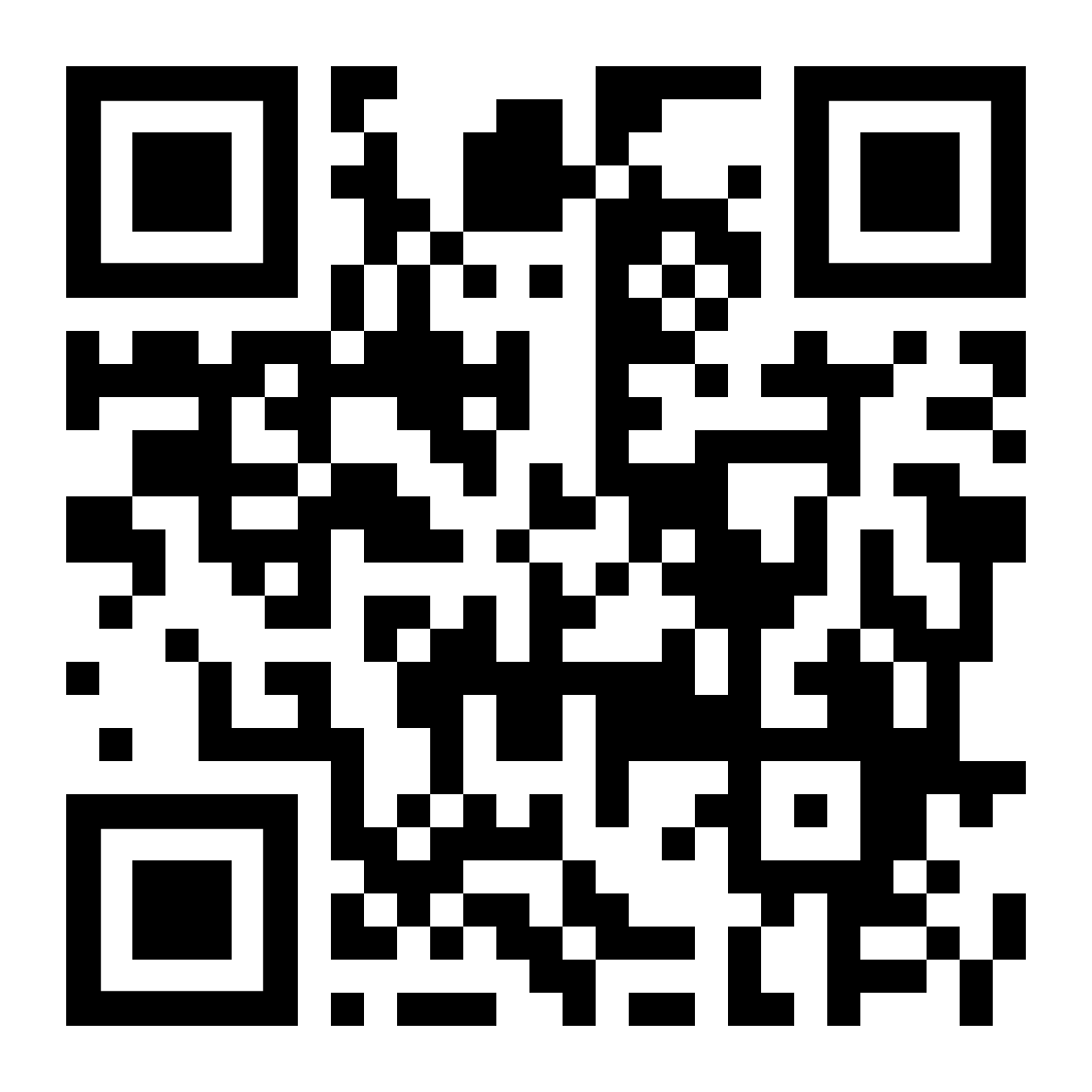 Enter the URL into your browser on desktop or mobile. - https://airtable.com/shrp23sOHeeO9dAckIf you absolutely cannot fill out the digital form, please email or call our education office at edu@blackhillsplayhouse.com or (605) 255-4910 ext. 2.